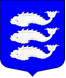 МУНИЦИПАЛЬНЫЙ СОВЕТВНУТРИГОРОДСКОГО МУНИЦИПАЛЬНОГО ОБРАЗОВАНИЯСАНКТ-ПЕТЕРБУРГА МУНИЦИПАЛЬНЫЙ ОКРУГ ВАСИЛЬЕВСКИЙ_____________________________________________________________РЕШЕНИЕ (ПРОЕКТ) №__Санкт-Петербург                                                                                        «__» _____ 2020 года   В соответствии с частью 3 статьи 29 Устава внутригородского муниципального образования Санкт-Петербурга муниципальный округ Васильевский, Муниципальный совет РЕШИЛ:1. Внести в решением Муниципального совета внутригородского муниципального образования Санкт-Петербурга муниципальный округ Васильевский от 23.01.2020 года №1 «Об утверждении Положения о постоянных комиссиях  внутригородского муниципального образования Санкт-Петербурга муниципальный округ Васильевский» (далее – Решение) изменения, изложив пункт 3.3. Решения в следующей редакции:«3.3 Председатель комиссии избирается и освобождается от должности решением Муниципального совета тайным голосованием.».2. Настоящее решение вступает в силу с момента принятия.3. Опубликовать настоящее решение в установленном порядке и разместить на официальном сайте Муниципального совета внутригородского муниципального образования Санкт-Петербурга муниципальный округ Васильевский в информационно-телекоммуникационной сети «Интернет»: msmov.spb.ru. 4. Контроль за исполнением настоящего решения возложить на Главу муниципального образования, исполняющего полномочия председателя Муниципального совета внутригородского муниципального образования Санкт-Петербурга муниципальный округ Васильевский.Глава внутригородского муниципальногообразования Санкт-Петербурга муниципальный округ Васильевский,исполняющий полномочияпредседателя Муниципального совета				        	              И.С. Фигурин О внесении изменений в решение Муниципального совета МО Васильевскийот 23.01.2020 года №1 «Об утверждении Положения о постоянных комиссиях  внутригородского муниципального образования Санкт-Петербурга муниципальный округ Васильевский»